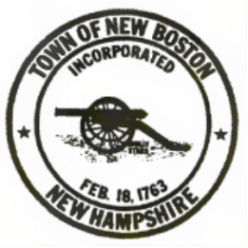 Town of New BostonNew Boston Zoning Board of AdjustmentPO Box 250New Boston, NH 03070AGENDAMay 16th, 2023Meeting is broadcast live via ‘Town Hall Streams’,  Link to New Boston Live StreamThe Town of New Boston Zoning Board of Adjustment meets in the Town Hall Conference Room, 7 Meetinghouse Hill Road, New Boston, NH.7:00 PM      	Call to order by the ChairRoll call by the ClerkApproval of the April 18, 2023, meeting minutes, with or without changes.         (distributed by email)	Unfinished businessNew businessCommunication and miscellaneousOther businessAdjournmentPUBLIC HEARING(S)Public Hearing to consider adoption of the proposed amendments to the ‘Instructions for Application for Appeal’ and the ‘Zoning Board Rules of Procedure.’               (SEE SEPARATE PUBLIC HEARING NOTICE)(Please note that the Chairman may deviate from the order of business if he or she determines it is appropriate to do so.)SFM/4/28/23